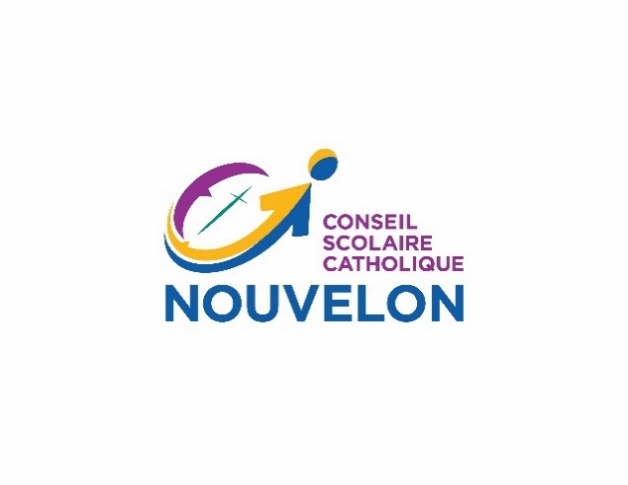 ANNEXE										PAR 1.7.8Domaine : PartenariatsRéférence : PAR 1.7 Recrutement, sélection, filtrage et gestion des bénévoles scolairesEn vigueur le 22 août 2006Révisée le 17 juin 2019 (CF)L’usage du masculin a pour but d’alléger le texte.CESSATION D’UTILISATION DES SERVICES D’UN BÉNÉVOLEDateNom du bénévole scolaireLa présente a pour but de vous informer que nous cesserons d’utiliser vos services comme bénévole scolaire à l’école                                                                                et ce, à compter du                                                                  (date).Jusqu’à avis contraire, vous n’êtes pas autorisé(e) à remplir des tâches comme bénévole scolaire au sein de l’école                                                                        (ou du Conseil).N’hésitez pas à communiquer avec moi si vous désirez de plus amples renseignements.Veuillez agréer, Madame, Monsieur, l’expression de mes salutations les plus distinguées.Le directeur d’école,c. c.	Surintendant de l’éducationDirecteur du Service des ressources humaines